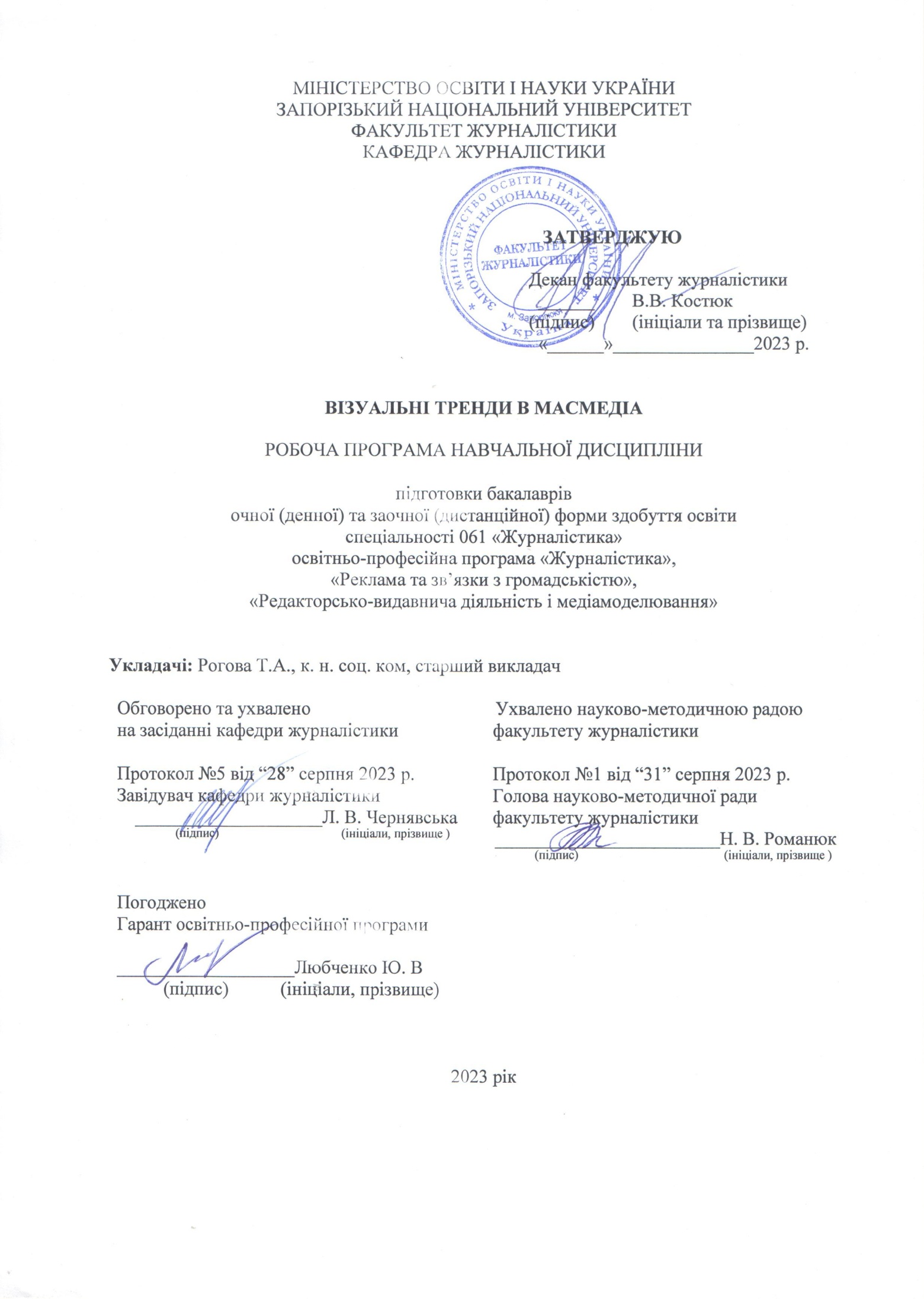 1. Опис навчальної дисципліни2. Мета та завдання навчальної дисципліниМетою дисципліни «Візуальні тренди в масмедіа» є викладання методів, як подавати візуальний контент на сайтах, сторінках в соціальних мережах; працювати з програмами графічного та відеодизайну із урахуванням актуальних трендів, форм та жанрів.Основними завданнями вивчення дисципліни «Візуальні тренди в масмедіа» є ознайомлення студентів з принципами роботи з візуальним контентом, комп’ютерними програмами та телефонними застосунками, правилами подачі фото, відеоматеріалів, основними екранними формами; набуття практичних навичок роботи зі знімальною технікою та супутніми пристроями для зйомки (накамерне світло, «коло») й редагування відео / фото, а також виявлення у студентів індивідуальних здібностей під час створення та обробки візуальних матеріалів різних жанрів для сайтів та сторінок у соціальних мережах.У результаті вивчення навчальної дисципліни студент повинен набути таких результатів навчання (знання, уміння тощо) та компетентностей:Міждисциплінарні зв’язкиКурс пов’язаний із дисциплінами: «Фотожурналістика», «Медіавиробництво», у навчанні ключовим засобам та методам професійної роботи з візуальним (фото, відеоконтентом); «Студійним практикумом» у опануванні навичок технічної природи зображення (крупність планів, панорамування) та програмними застосунками для обробки цифрового контенту.3. Програма навчальної дисципліниЗмістовий модуль 1. Базові форми та жанри візуального контентуВізуальний контент на сайті та сторінках в соціальних мережах. Оформлення шапки, логотипу. Фотографії, світлини із збільшенням та серії фотографій. Відеофрагменти та серія відео. Гіперпосилання, графічні виділення в тексті. Змістовий модуль 2. Технічна природа візуального контенту. Програми та застосунки для оброблення фото та відеоОгляд основного технічного оснащення для створення фото, відеоматеріалів: смартфон, камера, мікрофон, штатив, портативне світло, flycam, екш-камера. Крупність планів (масштабність), панорамування. Точка зйомки та фокус. Рір-проєкція. Види світла. VN, InShot, Adobe Premiere.Змістовий модуль 3. Актуальні тренди у візуальному контенті онлайн матеріалівОсновні тренди на фото та відео на сайтах та в соціальних мережах: огляд ситуації 2022 і 2023 років. Short-відео на Ютуб. Capture відео – короткий фрагмент із текстовим супроводом (бігунок) та інтершумом. Фірмові заставки-шапки. «Квадратність» відео. Фотографії, колажі, анімовані відео. Прямі ефіри та їх оформлення. Туторіали.Змістовий модуль 4. Авторський та штучно згенерований візуальний контентПроблема підбору кольорової гами, шрифтів, ефектів. Фільтри-маски та особливості їх використання. Можливості штучного інтелекту: генерація відео з тексту, обробка, монтаж, стабілізація, масштабування. Дипфейки.4. Структура навчальної дисципліни5. Теми лекційних занять 5. Теми практичних занять 6. Види і зміст поточних контрольних заходів7. Підсумковий семестровий контроль8. Рекомендована літератураОсновні джерелАбетка візуальної грамотності за ред. О. Волошенюк, В. Іванова, Р. Євтушенко. Київ : АУП, 2019. 80 с.Балаклицький М. А. Зображальна журналістика: навчально-методичний посібник для студентів зі спеціальності «Журналістика». Харків : ХНУ імені В. Н. Каразіна, 2019. 84 с.Батаєва К. В. Соціальна візуалістика і медіа-візуальність : навчальний посібник. Київ : Кондор-Видавництво, 2017. 344 с.Відкритий посібник з відкритих даних для громадських організацій журналістів, і не тільки. Socialdata. URL: https://socialdata.org.ua/. (Дата звернення 18.09.2023).Шевченко В. Е. Мультимедійні історії : навч. посіб. Київ : ВПЦ «Київський університет», 2020. 74 с.Додаткова:Баранецька А. Д. Візуалізація інформації як складник наповнення медіаконтенту. Держава та регіони. Серія: Соціальні комунікації. 2019. № 3 (39). С. 13–17. Борисенко Д.А. Інфографіка як спосіб візуалізації інформації в новітніх мас-медіа (на прикладі інтернет-видання «Українська правда» та 22 онлайн-версії «Радіо Вільна Європа» / «Радіо Свобода»). Освіта, наука та виробництво: розвиток і перспективи: матеріали І Всеукраїнської науково-методичної конференції. Шостка, 21 квітня 2016 р. Суми : СумДУ, 2016.Бурдіна Е. О. Інфографіка на телебаченні: вплив інфотейнменту на візуалізацію фактів. Держава та регіони. Серія: Соціальні комунікації. 2016. № 3. С. 75–80. Вербовий Р. М. Інструментарій створення мультимедійного контенту. Кросмедіа: контент, технології, перспективи : моногр.; за заг. ред. В. Е. Шевченко. Київ : ВПЦ «Київський університет», 2017. С. 112–124.Гаврилюк, І.Л. Візуальний контент місцевої онлайн-журналістики: сучасні тенденції та проблеми. Образ. 2020. №1(33). С. 51–56. DOI: https://doi.org/10.21272/Obraz.2020.1(33)-51-56.Журналістика даних та візуалізація : підручник із крос-медіа / І. Крессу, М. Гузун, Л. Василик. Bonn,  Germany, Sibiu,  Romania : Schiller Publishing House, 2015. 144 с.Іваницька Б.В., Балабанова К.Є. Особливості медіаспоживання українців під час пандемії. Держава та регіони. Серія: Соціальні комунікації. № 3 (47), 2021. С 31–38.Пискурa І. Візуалізація та мультимедійні технології у контексті висвітлення військової інформації: телевізійний вимір. Медіапростір. 2017. № 9. С. 89–94.50 найкращих книжок із саморозвитку в інфографіці / упор. ООО «Смарт Ридинг»; пер. з рос. І. Юрені. Дніпро : Моноліт, 2020. 112 сСадівничий В. Типи, види та особливості подання контенту кросмедіа. Кросмедіа: контент, технології, перспективи : моногр.; за заг. ред. В. Е. Шевченко. Київ : ВПЦ «Київський університет», 2018. С. 49–61.Ситник О. В. Сучасні інтернет-технології як складники композиційно-графічного моделювання / Кросмедіа: контент, технології, перспективи : моногр.; за заг. ред. В. Е. Шевченко. Київ : ВПЦ «Київський університет», 2018. С. 140-148.Солодовник Д. Динамічна візуалізація як тренд телевізійних медіа України. Соціальні комунікації в умовах глобалізаційних процесів: стан, тенденції, перспективи. Збірник тез за матеріалами Міжнародної наукової конференції (м. Тернопіль, 16–17 червня 2023 року). 2023. С. 20–22.14 статистичних даних, які доводять вплив контенту в соціальних медіа на купівельну поведінку споживачів. Nosto Solutions. URL: https://www.nosto.com/blog/how-does-social-media-influence-customerbehavior/ (дата звернення: 17.02.2023).Шевченко В. Е. Мультимедійний контент : конспект лекцій з навчальної дисципліни. Київ: ВПЦ «Київський університет». 2016. 100 с.Що таке інфографіка? Приклади, шаблони та поради з дизайнування інфографіки. Venngage. URL: https://ua.venngage.com/blog/what-is-an-infographic. (Дата звернення: 01.09.2023).Cohn N. The Visual Narrative Reader. London : Bloomsbury, 2016. 376 p.Evans E. Character, Audience Agency and Transmedia Storytelling. Media, Culture & Society. 2008. Vol. 30. №2. pp. 39–47.Інформаційні джерелаАкадемія цифрового розвитку URL: https://www.digitalacademy.in.ua/.Детектор медіа. URL: https://detector.media/.Геніус. Спейс. URL: https://genius.space/.Медіалаб. URL: https://medialab.online/.Телекритика. URL: https://telekritika.ua/.12333Галузь знань, спеціальність, освітня програма рівень вищої освіти Нормативні показники для планування і розподілу дисципліни на змістові модулі Характеристика навчальної дисципліниХарактеристика навчальної дисципліниХарактеристика навчальної дисципліниГалузь знань, спеціальність, освітня програма рівень вищої освіти Нормативні показники для планування і розподілу дисципліни на змістові модулі очна (денна) форма здобуття освітиочна (денна) форма здобуття освітизаочна (дистанційна) форма здобуття освітиГалузь знань06 «Журналістика»Кількість кредитів – 3Вибірковав межах факультетуВибірковав межах факультетуВибірковав межах факультетуГалузь знань06 «Журналістика»Кількість кредитів – 3Спеціальність061 «Журналістика»Загальна кількість годин – 90Семестр:Семестр:Семестр:Спеціальність061 «Журналістика»Загальна кількість годин – 908-й8-й9-ийСпеціальність061 «Журналістика»*Змістових модулів –4ЛекційніЛекційніЛекційніОсвітньо-професійна програма«Журналістика»«Реклама та зв’язки з громадськістю»«Редакторсько-видавнича діяльність і медіамоделювання»*Змістових модулів –48 год8 год4 годОсвітньо-професійна програма«Журналістика»«Реклама та зв’язки з громадськістю»«Редакторсько-видавнича діяльність і медіамоделювання»*Змістових модулів –4ПрактичніПрактичніПрактичніОсвітньо-професійна програма«Журналістика»«Реклама та зв’язки з громадськістю»«Редакторсько-видавнича діяльність і медіамоделювання»*Змістових модулів –422 год4 год4 годОсвітньо-професійна програма«Журналістика»«Реклама та зв’язки з громадськістю»«Редакторсько-видавнича діяльність і медіамоделювання»*Змістових модулів –4Самостійна роботаСамостійна роботаСамостійна роботаОсвітньо-професійна програма«Журналістика»«Реклама та зв’язки з громадськістю»«Редакторсько-видавнича діяльність і медіамоделювання»*Змістових модулів –460 год.60 год.82 годРівень вищої освітибакалаврський*Змістових модулів –4Вид підсумкового семестрового контролю: залікВид підсумкового семестрового контролю: залікВид підсумкового семестрового контролю: залікЗаплановані робочою програмою результати навчаннята компетентності Методи і контрольні заходиПрограмні компетентності:Здатність застосовувати знання в практичних ситуаціях. Здатність опановувати нові знання й розуміти предметну сферу та професійну діяльність. Навички використання інформаційних і комунікаційних технологій. Здатність до адаптації та дії в новій ситуації.Здатність навчатися і оволодівати сучасними знаннями.Координація виконання свого завдання та роботи колег.Використання необхідних знань і технологій для виходу з кризових ситуацій.Створення грамотного медіапродуктуПередбачення реакції аудиторії на інформацію продукт.Презентація прикладів традиційного візуального контенту на сайті та сторінці в соціальній мережіСтворення та презентація прикладів технічної природи візуального контентуСтворення та презентація Capture відео з актуальним інформаційним приводомПорівняльний аналіз авторських фото та відео у межах допису до обробки і після неїЗмістовий модульУсьогогодинАудиторні (контактні) годиниАудиторні (контактні) годиниАудиторні (контактні) годиниАудиторні (контактні) годиниАудиторні (контактні) годиниСамостійнаробота, годСамостійнаробота, годСистема накопичення балівСистема накопичення балівСистема накопичення балівЗмістовий модульУсьогогодинУсьогогодинЛекційні заняття, годЛекційні заняття, годПрактичнізаняття, годПрактичнізаняття, годСамостійнаробота, годСамостійнаробота, годТеор.зав-ня, к-ть балівПракт.зав-ня,к-ть балівУсього балівЗмістовий модульУсьогогодинУсьогогодино/дф.з/дистф.о/д ф.з/дистф.о/д ф.з/дистф.Теор.зав-ня, к-ть балівПракт.зав-ня,к-ть балівУсього балів12345678910111211510/34162512312152156/1214914312153158/12167143121541510/3416251231215Усього за змістові модулі601242242652124860Підсумковий семестровий контрользалік303030202040Загалом9090909090909090100100100№ змістового модуляНазва темиКількістьгодинКількістьгодин№ змістового модуляНазва темио/дф.з/дистф.1.Базові форми та жанри візуального контенту412.Технічна природа візуального контенту213.Основні тренди на фото та відео на сайтах та в соціальних мережах214.Авторський та штучно згенерований візуальний контент41РазомРазом124№ змістового модуляНазва темиКількістьгодинКількістьгодин№ змістового модуляНазва темио/дф.з/дистф.1.Візуальний контент: жанри та форми на сайті та сторінках в соціальних мережах421.Оформлення шапки, логотипу та рол у сприйнятті22.Основне технічне оснащення для створення фото, відео22.Природа зображення: крупність планів, панорамування, точка зйомки23.Основні тренди на фото та відео на сайтах та в соціальних мережах: огляд ситуації 2022 і 2023 років23.Презентація підбірки сучасних візуальних форм та жанрів44.Авторський та штучно згенерований візуальний контент24.Можливості т загрози штучного інтелекту у створенні візуального контенту42РазомРазом224№змістовогомодуляВид поточногоконтрольного заходуЗміст поточногоконтрольного заходуКритеріїОцінюванняУсього балів1ТестуванняТестування в системі Moodle.Час 5 хвилин.Спроба – 1.3 питання з вибором 1 правильної відповіді з множини.У разі повної відповіді на всі питання студент отримує 3 б.31Презентація прикладів традиційного візуального контенту на сайті та сторінці в соціальній мережіПрезентуйте приклади традиційного візуального контенту на сайті та сторінці в соціальній мережі (шапка, логотип, фотографія, фотографія із збільшенням, серія фотографій, відеофрагмент, серія відео, текстові рішення, анімація, активні кнопки, гіперпосилання, емодзі), висновок на основі опрацьованого матеріалу.Повне оформлення із ілюстраціями 12 прикладів, висновком – 12 балів.Наявність помилок, відсутність скріншотів невчасно здане завдання знижує оцінку на 1 б.12Усього за ЗМ 1контр.заходів2152ТестуванняТестування в системі Moodle.Час 5 хвилин.Спроба – 1.3 питання з вибором 1 правильної відповіді з множини.У разі повної відповіді на всі питання студент отримує 3 б.32Створення та презентація прикладів технічної природи візуального контенту Створіть підбірку прикладів технічної природи візуального контенту (з сайтів та сторінок соціальних мереж)Крупність планів.Точка зйомка.Види освітлення.Панорамування.Повне ілюстративне оформлення із зазначенням мети використання кожного елементу – 12 б.Наявність помилок, невчасно здане завдання знижує оцінку на 1 б.12Усього за ЗМ 2контр.заходів2153ТестуванняТестування в системі Moodle.Час 5 хвилин.Спроба – 1.3 питання з вибором 1 правильної відповіді з множини.У разі повної відповіді на всі питання студент отримує 3 б.33Створення та презентація Capture відео з актуальним інформаційним приводомСтворіть та презентуйте Capture відео з актуальним інформаційним приводом із застосуванням монтажних ефектів, змінних текстових написів.Корисний, цікавий, візуально привабливий матеріал – 12 б. Наявність помилок, неякісна обробки відео, невчасна здача знижують оцінку на 1 б.12Усього за ЗМ 3контр.заходів15ТестуванняТестування в системі Moodle.Час 5 хвилин.Спроба – 1.3 питання з вибором 1 правильної відповіді з множини.У разі повної відповіді на всі питання студент отримує 3 б.3Порівняльний аналіз авторських фото та відео у межах допису до обробки і після неїСтворіть короткий текстовий допис (на базі Facebook, Instagram) із фото та відео в обробці. Продемонструйте «чорновий» варіант візуального контенту, пояснивши, що і для чого було покращено.Корисний, цікавий текст, вдале візуальне оформлення – 12 б. Наявність помилок, відсутність / перенасичення ефектами знижують оцінку на 1 б.12Усього за ЗМ 4контр.заходів215Усього за змістові модулі контр.заходів860Форма Види підсумкових контрольних заходівЗміст підсумкового контрольного заходуКритерії оцінюванняУсього балів12345Індивідуальне завданняТеоретичне завданняФінальний тест на платформі Moodle, що складається з 10 питань.Відповіді передбачають вибір з множини одного правильного варіанту. Час обмежений – 15 хвилин. Тести проходять студенти на парі з першої спроби.10 балівІндивідуальне завданняПрактичне завдання Укладіть підбірку прикладів дипфейків, опишіть мету використання кожного з них та запропонуйте, що на вашу думку, може покращити матеріал.Укладена підбірка (у вигляді текстового документу чи презентації) із актуальними прикладами дипфейків, детальний аналіз кожного – 10 б. Наявність помилок, зменшеної кількості матеріалів, невчасна презентація зменшують оцінку на 1 б. 10 балівЗалікТеоретичне завданняВідповідь на 10 текстових питань вибору із множини із 1 правильною відповіддюУ випадку очного навачання – усна відповідь із письмовою фіксацією на 2 теоретичні питання зі списку..Відповіді передбачають вибір із множини одного правильного варіанту. Час обмежений – 15 хвилин. Тести проходять студенти на парі з першої спроби. Максимальна оцінка за кожну правильну відповідь – 2 бали.Повна відповідь, цитування дослідників, використання порівнянь, аналогій – 10 б за кожне питання. Неповна відповідь, не використання джерельної бази – 5–7 б. Слабке володіння понятійним апаратом, джерельною базою, відсутність прикладів – до 4 б.20 балівУсього за підсумковий  семестровий контроль40